T.C. İSTANBUL RUMELİ ÜNİVERSİTESİ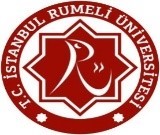 LİSANSÜSTÜ EĞİTİM ENSTİTÜSÜGeçici Tez Kabul Danışman Onay FormuÖğrenci Adı SoyadıÖğrencinin NumarasıÖğrencinin ProgramıTez BaşlığıTez TürüYüksek lisans              Doktora                         Doktora                         Benzerlik Oranı Skor: Uygundur                 Uygundur                 Etik Kurul Raporu Uygundur              Talep Edilmedi           Talep Edilmedi           Jüri RaporuOlumlu                          Olumsuz                    Olumsuz                    Jüri Raporu1. Nüsha Eklidir         2. Nüsha Eklidir        2. Nüsha Eklidir        Öğrenci Beyanı Uygundur              Uygundur              Uygundur              Öğrenci Beyanı Eklidir                         Eklidir                         Eklidir                         Tez yazım Kılavuzuna UygunlukVar Var Var Dipnot - Kaynakça UyumuVar Var Var Geçici Teslim Beyanlı ve Tutanaklı Nüsha Beyanlı ve Tutanaklı Nüsha Beyansız ve Tutanaksız Nüsha Geçici Teslim Uygundur       Uygundur       Uygundur       DanışmanTarihİmza